ISABEL DEL CASTILLO ARISTA (1890-1932)  MaestraNació en Linares en 1890 y murió en Madrid en 1932. La biografía de Isabel corre paralela a la de Antonia López Arista hasta 1912. Ese año Pedro Poveda le pidió un especial apoyo para la Academia de Oviedo, iniciada el año anterior y la primera de la Obra. En la Escuela Normal Superior de esta ciudad culminó sus estudios de Magisterio iniciados en Córdoba.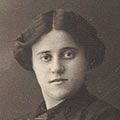 Con su prima Antonia puso en marcha 1908 un ropero, conocido en Linares como “Cunita del Niño Jesús”. En torno a este “taller de costura” se formó un grupo de jóvenes que, con la orientación de ambas, atendía a numerosas familias necesitadas y cultivaba su fe apoyada en los escritos y pensamiento de quien sería unos años después fundador de la Institución Teresiana.Isabel era grata y bondadosa, tenía un carácter simpático y especialmente cordial, una inteligencia despierta y estaba dotada de cualidades excepcionales. Al mismo tiempo era generosa y su disponibilidad a los requerimientos de la misión de la Obra fue en verdad proverbial.En 1914 se trasladó desde Oviedo a Madrid reclamada por Poveda para apoyar la fundación de la Residencia Universitaria de Madrid que en mayo de ese año iniciaba su actividad con un pequeño grupo de alumnas universitarias  de la Escuela Superior del Magisterio. También ella preparó el ingreso en este centro superior y culminó su carrera con éxito. Fue guía, hermana y maestra de aquellas universitarias y compartió la responsabilidad de la Residencia con Mariana Ruiz Vallecillo y Carmen Cuesta, como ella, jóvenes comprometidas con el proyecto de Poveda.Isabel del Castillo formó parte en 1916 del primer Consejo de la Obra Teresiana. En 1919 fue nombrada profesora de la Escuela Normal de Jaén, pero en 1922 pidió la excedencia para dedicarse totalmente al servicio de la Institución. En ese año asumió la Vice dirección de la Institución Teresiana con Josefa Segovia como Directora. Es el momento en que Pedro Poveda, Fundador, se retira del Directorio que había compartido con ambas de manera “colegiada” desde 1919.En 1923 viajó a Roma junto con Josefa Segovia y Eulalia García Escriche para presentar la Obra ante la Santa Sede y solicitar su Aprobación. Isabel elaboró un diario que recorre todo el viaje y transmite pormenorizadamente cada acontecimiento. Este Diario es un auténtico tesoro documental.En 1927 fue nombrada Administradora General y al año siguiente, en la primera Asamblea General de la Institución Teresiana, presentó una interesante ponencia sobre temas económicos. Murió poco después, en 1932, dejando detrás de ella un enorme vacío ante el que Josefa Segovia se expresaba con estas palabras: "El corazón me pide urgentemente que hablemos de ella, para poder seguir hablando con ella y empezar a vivir como ella. Es de justicia recordar siempre lo que ella fue para la Obra”.Comprensión escrita:1.- ¿Dónde nació Isabel del Castillo y en qué año?_________________________________________2.- ¿Qué estudios realizó?__________________________3.-  ¿Qué puso en marcha en Linares en 1908?_________________________________________________________4.- ¿Qué función tenía este “taller de costura”?_______________________________________________________5.- ¿Con qué sacerdote, fundador de la Institución Teresiana, y también de Linares, trabajó estrechamente?_____________________________________________6.- ¿Qué cualidades tenía Isabel?______________________________________________________________________________________________________________Completa:Isabel del __________ formó parte en ______ del primer Consejo de la Obra ___________. En 1919 fue nombrada profesora de la Escuela Normal de _______, pero en 1922 pidió la excedencia para dedicarse totalmente al servicio de la ____________. En ese año asumió la _____________de la Institución Teresiana con Josefa Segovia como ___________.Expresión escrita:1.- Escribe una oración con las siguientes palabras:fundador – fe – inteligencia________________________________________________________________________________________________________________________________________________2.- Recuerda:3.- Elige dos adjetivos para cada sustantivo: cariñoso simpática anaranjada dormilón silvestre morena• flor:...................................... ....................................................• gato: ...................................... ................................................... • Sara: ...................................... ...................................................4.- Escribe un adjetivo para cada sustantivo:mesa: .................................. cueva: ................................ jardinero: ............................. elefante: .............................. bosque: .............................. payaso: ...............................5.- Busca 6 adjetivos en el texto:________________________________________________________________________________________6.- Escribe un artículo y un adjetivo para los siguientes nombres.    Un     caracol   divertido______ taza  _____________________ rosas  ____________________ sillas  ____________________  amigo  ____________________ mochilas _____________7.- Completa el nombre de estos lugares con -z o con -d. ● Cádi.... ● Valladoli..... ● Ciuda..... Real ● Madri.... ● Badajo.... ● Santa Cru.... MATEMÁTICAS1.-Calcula:2. – Ordena de mayor a menor6.258 – 10.620 - 5.200 – 6.852 – 2.220 – 5.020_________________________________________3.-Calcula:563,25 + 329,50 + 899,6 =    98754,5 – 63026,25 =                  9865, 26 x 67 =                   2068,91 x 9,2=6581,47: 7 =                         36987,2: 8,4 =4. – Problemas:1. - En un bar hay 39 botes de refresco de naranja. El dueño acaba de comprar dos cajas con 12 botes cada una. ¿Cuántos botes hay ahora en el bar?2. - Un comerciante compró 1.456 kilos de plátanos y vendió tres partidas de 214, 156 y 372 kilos. ¿Cuántos kilogramos le quedaron por vender?3. - En un concurso Pablo ha conseguido 97 puntos y su pareja, Antonia, ha logrado 19 puntos menos que Pablo. ¿Cuántos puntos ha conseguido Antonia? ¿Cuántos puntos han conseguido entre los dos?DOLORES TORRES Y RODRÍGUEZ DE GÁLVEZ, LOLA TORRES (1901-1968)La pasión por la música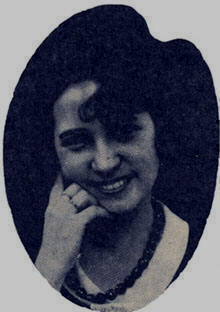 María de los Dolores  Torres y Rodríguez nació en el seno de una acomodada familia de Jaén el 18 de Abril de 1901.  Recibió una esmerada educación, como correspondía a una niña de su clase social. Inició estudios en el colegio de las Carmelitas, manifestando desde muy pequeña dotes especiales para la música. Aprendió a tocar la guitarra, la mandolina, la bandurria y el laúd. Estudió piano, para el que tenía dotes especiales, con Don Antonio Piedra Guardia, destacado violinista que perfeccionó su carrera en Madrid y Londres. Elena Guerrero la tuvo como alumna y también sería discípula de  Emilio Cebrián Ruiz (el popular Maestro Cebrián) famoso compositor de  marchas militares y pasodobles. En 1932 fue nombrado Director de la Banda Musical de Jaén, que dirigirá hasta su muerte en 1943.Lola Torres o Doña Lola, como llegó a ser conocida,  consolidó sus estudios con el Diploma del Conservatorio Oficial de Música de Córdoba (1941) que le reconocía los méritos suficientes para dedicarse a la docencia, siéndole concedido el premio extraordinario de su promoción. Más tarde perfeccionaría sus conocimientos en la ciudad de Barcelona y en el Real Conservatorio de Madrid.Fue profesora de música y canto en la Sección Femenina de Jaén durante la dictadura de Franco y el Ayuntamiento de la capital la designaría como profesora de la Escuela Municipal de Canto. En ella impartía clases a los alumnos que no recibían esa formación en las escuelas públicas. Docente también de Institutos Públicos de Enseñanza Media, obtuvo una de las primeras plazas  como profesora de piano cuando se creó el Conservatorio de Música de Jaén.Fundó el Coro Polifónico de Santa Cecilia, con una selección de cuarenta alumnos procedentes de distintas escuelas de la capital. Con este grupo participó en distintos concursos musicales,  destacando el premio concedido en el Certamen de Habaneras y Polifonía de la ciudad de Torrevieja (1967).Se preocupó especialmente por recuperar las tradiciones folclóricas de la provincia, siendo una de las primeras mujeres que se dedicó a conservar la memoria de las tradiciones musicales de Jaén.  Recorriendo la geografía giennense, reunió para sus alumnos la música y las canciones típicas tradicionales, cuidando que su interpretación mantuviera la pureza y el espíritu que había sido trasmitido en ellas a través del tiempo. Con el material obtenido escribió el Cancionero Popular de Jaén. Fue premiado por el Instituto de Estudios Jiennenses  en el año 1955  y publicado en 1972, cuando ya había fallecido su autora. Lola Torres murió el 31 de Mayo de 1968. Su legado cultural y la pervivencia de su obra como folclorista se conserva y se mantiene en la Asociación Provincial de Coros y Danzas Lola Torres, nacida a mediados del siglo XX.Comprensión escrita:1.-¿ Dónde y cuándo nació Lola Torres?2.-¿Para qué manifestaba dotes especiales?________________________________________________3.-¿De qué famoso compositor fue alumna y discípula?________________________________________________4.-¿En qué ciudades estudió?__________________________________________________________________________________________________________________________5.-¿A qué se dedicaba durante la dictadura de Franco?_________________________________________________________________________________________6.-¿Qué escribió con el material obtenido para recuperar las tradiciones folclóricas de la provincia?_____________________________________________________________Completa:Lola Torres murió el 31 de Mayo de _______. Su legado cultural y la pervivencia de su ______ como folclorista se conserva y se mantiene en la Asociación Provincial de _______ y _______ Lola Torres, nacida a mediados del siglo XX.Expresión escrita/vocabulario:1.- Busca en el diccionario las siguientes palabras:Folclore:________________________________________________________________________________Docencia:_________________________________________________________________________________Mandolina:________________________________________________________________________________Polifonía:_________________________________________________________________________________2.- Escribe una oración con las siguientes palabras:música – tradicional – alumnos________________________________________________________________________________________________________________________________________________________________________________________________3.- Clasifica estas palabras debajo: Compás sembrar sombrilla rampa completo rombo compañero cambiar ambos comparar bombona simpático PALABRAS CON MB__________________________________________________________________________________ PALABRAS CON MP ________________________________________________________________________________________                                                4.- Completa las oraciones con estas palabras:campeón empanadillas cumpleaños biombo campanario ambulatorio– La caja está detrás del…………………………….. - El………………………… recibió una medalla. - La cigüeña hizo un nido en el ……………………….. - Las ……………………… que preparó la abuela estaban deliciosas. - Han abierto un……………………….. nuevo en mi barrio.- Mañana es el ……………………..de mi amiga Ana.5.- Escribe los sinónimos y los antónimos de estas palabras:destruir    ______________ _______________auténtica  ______________  _______________ brillante    ______________  _______________ posibilidad ______________  _______________MATEMÁTICAS:1.- Calcula y completa:62574 + 32589 + 6902 =……………………………….58912 – 30986=…………………… 36458 – 6650 =…………………..520397 x 67 = ……………………… 321584 x 58 =.…………………….969923: 9 =………………………… 652374: 57 =……………………………2.- Ordena de menor a mayor:6258 – 3215 – 852 – 6520 – 8020 – 354 – 98.__________________________________________120 – 1002 – 102 – 1200 – 12000 – 112. __________________________________________Problemas:5.- Si una entada al cine vale 7,65 €. ¿Cuánto valen 4 entradas?6.- Tengo 2 € y quiero comprar 3 revistas que valen 0,95 €, cada una. ¿Tendré bastante dinero? ¿Cuánto me falta?7.- Pablo ha comprado un coche por 18.600 €, en el momento de la compra pagó 5.495 €, y el resto en 12 mensualidades. ¿Cuánto pagó cada mes?8.- Una avioneta vuela a 96 Km. Por hora. Si ha realizado 8 vuelos de 2 horas cada uno. ¿Cuántos kilómetros ha recorrido? ¿Cuántos metros?MARÍA AMELIA FE OLIVARES (1911-1975)Del aula al claustro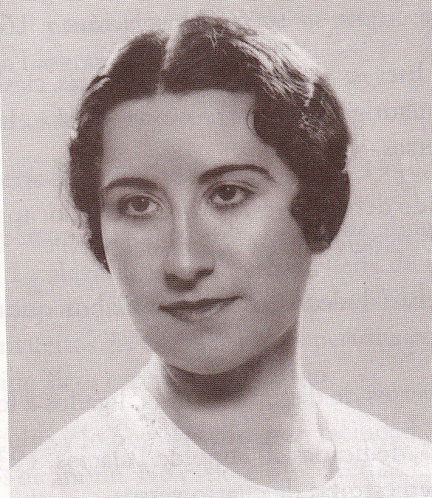 María Amelia Fé Olivares había nacido en 1 de septiembre de 1911 en Jaén y era hija de D. Inocente Fé Jiménez y Consejo Olivares Herrera.María Amelia destacaría por su espíritu resuelto, su aplicación a los estudios, su curiosidad, su sociabilidad y su religiosidad. Amelia no solo es una maestra de escuela, con afán de conocer y enseñar. También cultiva para sí y sus círculos más íntimos la poesía. Por vivir en Torredonjimeno tuvo que frecuentar el Santuario de Nuestra Señora de Consolación: tal vez ello explique que un poema de agosto de 1939 se titule así: "Consolación" (lo reproducimos abajo).Consolación.¡Qué paz me va llenando!¡Qué sosiego inefable y deleitosomi alma va inundando,y el árido desierto va regandocomo un arroyo claro y abundoso!¡Oh Dios, qué generosote muestras con el alma de tu esclava!En soplo poderosoha convertido en lago silenciosoaquel torrente de encendida lava.Y aquella costa bravaque ayer gemía, de clamores plena;la que el mar arrasabay el viento desolabaya es dulce playa de riente arena.Cediendo va mi penaa la paz que a mi alma va llegandocomo la luna llenade claridad serenael reino de las sombras va anegando.¡Ya te vas acercando,Señor, y me devuelves tus favores!Mi alma vas sanandoy la vas regalandocon el suave manjar de tus amores.Finalizada la contienda, Amalia se apresura a poner de su parte en la reconstrucción de un país devastado y a principios del año 1940 se inscribe en la Sección Femenina de Falange Española Tradicionalista y de las JONS, siendo nombrada Secretaria Provincial de la Delegación de Jaén, participa en los cursos de formación de mandos en Medina del Campo, donde conocerá al benedictino fray Justo Pérez de Urbel, gran historiador y escritor, que a la sazón era capellán de la Sección Femenina. Amelia aprovecha estos cursos para ponerse al corriente del folclore de otras regiones españolas, realizando una labor de recopilación de canciones tradicionales de toda España que incluía piezas con letra en euskera, catalán y gallego.Amelia va prosperando en su carrera como maestra, ganando oposiciones en 1944 y obteniendo su plaza en el Instituto "Virgen del Carmen" de Jaén... Sin embargo, silenciosamente en su corazón se va gestando la vocación religiosa y en 1951 ingresa en la Orden del Carmelo Descalzo, profesando el día 19 de marzo de 1953 y tomando el nombre de Sor Inocencia del Inmaculado Corazón de María del Santo Rostro. Se trata de una vocación carmelitana que ha ido incubándose desde pequeña, pues su relación con el Carmelo ha sido desde niña, ha frecuentado la lectura de Santa Teresa de Jesús y de San Juan de la Cruz, también conoce a la gran santa francesa Teresa del Niño Jesús y de la Santa Faz, la de Lisieux. Con una carrera académica brillante, Amelia sintió la llamada del Carmelo y renunció al mundo para ahondarse en la vida mística del Carmelo Descalzo de Puzol (Valencia); nuestra paisana, recorrió el camino del intelecto para llegar a Dios. Amelia Fe Olivares regresó a la Casa del Padre el día 8 de julio de 1975.La obra poética de Amelia Fe Olivares ha permanecido en el silencio hasta que algunos de sus familiares y amigos afrontaron el desafío de ordenarla y publicarla. Sor Inocencia del Inmaculado Corazón de María del Santo Rostro  (Amelia Fé Olivares) vivió en Torredonjimeno, aunque podemos imaginar que por los años en que prestó su servicio docente entre nosotros tuvo que presenciar o saber de muchas de las iniquidades que aquí se cometieron durante la Guerra Civil. No sabemos los recuerdos que guardaría de su paso entre nosotros, pero su poema "Consolación", es por su título una elocuente alusión a la advocación mariana patronal de Torredonjimeno.Comprensión escrita1.- ¿Dónde y cuándo nació María Amelia Fe Olivares?________________________________________________2.- ¿En qué destacaría María Amelia?_______________________________________________________________________________________________3.- Además de ejercer como maestra, que cultivaba para sí y sus círculos íntimos?___________________________________4.- ¿Cómo se titula el poema que escribió en 1939?________________________________________________5.- ¿Por qué lo tituló así?____________________________________________________________________________________________________________________________6.- ¿Dónde se inscribe en 1940?________________________________________________________________________7.- ¿Dónde obtiene su plaza tras aprobar oposiciones en 1944?________________________________________________8.- ¿En qué orden ingresa por su vocación religiosa en 1951?________________________________________________9.- Frecuentó la lectura de algunos santos…¿Cuáles?________________________________________________________________________________________________Expresión escrita/ortografía:1.- Escribe una oración con las siguientes palabras:vocación – poema – guerra________________________________________________________________________________________________________________________________________________2.- Escribe un sinónimo y un antónimo para cada palabra:Guerra:  ………………………………………    ……………………………………………..Pequeño: ………………………………………    ………………………………………………Ganar:   ………………………………………    ……………………………………………….Finalizar ………………………………………    ……………………………………………….3. - Completa con r o rr según corresponda:son…….isa      cangu......o      ca…….acol        hie……..o     pe…......o      ......aqueta       ........emo       al.......ededor      a…...oma    desen.......edar     ba.......ote     pi......ámide      ba…....aja     ca.......a      chapa.......ón       son………iente 4. - Completa la regla. Después de l, n y s se escribe ............, aunque suene fuerte. Se escribe………….entre vocales. Se escribe ……….. al principio de la palabra. 5.- Copia las palabras en el lugar adecuado:rana  ratón  aroma  carro  araña  ahorroSonido r suave: ............................................................................................................. Sonido r fuerte: con r: ..................................................................................................con rr: ................................................................................................. 6.- Subraya los adjetivos que aparecen en estas oraciones:● El hombre alto compró un pan tierno. ● La hija de Ramón está cansada y enferma. ● Las zanahorias gigantes se riegan con agua limpia. 7.- Elige tres adjetivos para describir cada uno de los sustantivos: ● gris ● enorme ● delgado ● moreno ● bonita ● amarilla ● gordo ● alto ● silvestre Niño:...............................................................................................................Hipopótamo:.................................................................................................Flor:...........................................................................................................MATEMÁTICAS:1.- Calcula y completa:98541 + 47589 + 6514 =……………………………….86912 – 50941=…………………… 84798 – 5250 =…………………………670345 x 78 = ……………………… 628556 x 64 =.………………………..749873: 7 =…………………………..  147393: 59 =……………………………2.- Ordena de menor a mayor:352 – 638 – 596 – 987 – 305 – 65 – 39 - 102__________________________________________470 – 100 – 102 – 540 – 200 – 112 - 15. __________________________________________3.- Completa la tabla.Problemas:4.-Una mochila vale 36 € en una tienda y 23,60 € en otra. ¿Cuánto ahorraré si compro la mochila más barata. 5.- Roberto ha comprado 18 metros de cuerda a 2,35 euros el metro. Si entrega para pagar un billete de 50 euros…¿Cuánto le devolverán?6.- En una pajarería hay 252 canarios. Los colocamos en jaulas de 6 en 6. ¿Cuántas jaulas serán necesarias?7.- Un tractor lleva 2 sacos de 72 kilos cada uno, 8 sacos de 64 kilos cada uno y 3 sacos de 56 kilos cada uno. ¿Cuántos kilos lleva en total?8.- Una fotocopiadora hace 28 copias cada minuto. ¿Cuánto costarán todas las fotocopias que puede hacer durante 12 horas si cada fotocopia cuesta 6 céntimos?9.- Con las 100 flores que tengo confecciono 3 ramos de 32 flores cada uno. ¿Cuántas flores me sobrarán? 10.- Una caja de pinturas, un libro y un estuche cuestan 120 euros. Si el libro vale 107 euros y el estuche vale 9 euros, ¿cuánto vale la caja de pinturas?CARMEN DE MICHELENA MORALES (1914-...)Una maestra progresista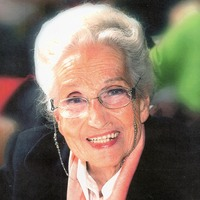 Carmen de Michelena Morales nacida en Madrid el 4 de Julio de 1.914.  Su madre murió cuando ella tenía tan solo dos años, su padre D° Antonio de Michelena, maestro pedagogo, fantástico y relacionado con el círculo de intelectuales del Instituto de Baeza en la época de Antonio Machado.Su existencia está profundamente marcada por la educación recibida bajo los principios de la Institución Libre de Enseñanza, fundada en 1.876 por D° Francisco Giner de los Ríos, Filósofo malagueño, durante la segunda República.Alumna inquieta inmersa en un mundo de hombres, conocerá a Einstein y a Marie Curie y otras personalidades del mundo de la cultura, la ciencia, las artes.Comenzó estudios universitarios en la Facultad de Ciencias Químicas de Madrid, donde sólo estaban matriculados 25 alumnos, de ellos cinco eran mujeres, no era frecuente que accedieran mujeres a carreras científicas.La guerra le sorprende en Madrid y tras la trágica muerte de su padre, se viene a Sabiote a la casa de su tío Sebastián Vacas de donde salió para casarse. Viendo truncada su carrera de científica, cursa magisterio y cinco de los nueve hijos no pisaron un colegio, ella los formó y les dio clases, hasta el bachillerato para que luego se presentaran a las convocatorias por libre.Animada por su marido Francisco Campos, se decide a terminar sus estudios inacabados de químicas para poder dedicarse a la enseñanza sin tener que pasar por el magisterio, ya que una de las denuncias que tenía era la de coeducación.En 1.958 se traslada a Beas de Segura, pasa a ocupar la dirección del Colegio San Fernando, dirección que se ve obligada a abandonar por las denuncias y presiones del clero y la derecha. Fue trasladada a Madrid, donde elige un instituto de nueva creación en Getafe donde podría llevar a cabo su sistema. Se presenta a las oposiciones las cuales aprueba, contaba con 63 años, regresa a Beas de Segura tras diecisiete años de ausencia.Su última etapa dentro de la enseñanza la ha desarrollado en el Instituto de Beas de Segura desde 1.979 como profesora de matemáticas.Como ella dice la jubilaron en 1.984 y formó la Asociación Cultural “El Yelmo” que comenzó a funcionar de manera pionera en Andalucía, ya que el Instituto de la Mujer aún no había sido creado.Junto con cinco profesores monta una Escuela Infantil que en la actualidad es Guardería Municipal, y lleva su nombre.En 1.997 se le concede el premio “Plácido Fernández Viagas”, siendo la primera mujer a la que se le otorga.La Junta le concede la “MEDALLA DE ANDALUCIA”.Jiennense del año 1.998 por una vida entregada a los demás.Nombrada “HIJA ADOPTIVA “ de Beas de Segura el 31 de Marzo de 1.999.Nombrada Jienense del Siglo XX por el Diario IDEAL.Un Centro de Acogida a niños menores en Jaén lleva su nombre. Inaugurado a principios del año 2000.A sus 92 años Carmen de Michelena sigue trabajando, llena de ilusiones y con grandes perspectivas de futuro.Comprensión escrita:1.- ¿Dónde nació esta mujer y que día?_____________________________________________________________2.- ¿Por qué estaba marcada su existencia?__________________________________________________________3.- ¿A qué personalidades conoció?_______________________________________________________________4.- ¿En qué universidad se matriculó? _____________________________________________________________5.- ¿Dónde le sorprendió la guerra civil?_______________6.- ¿Dónde se fue a vivir tras la trágica muerte de su padre?_____________________________________________7.- ¿Qué estudios cursó al final?_____________________8.- ¿A cuántos de sus hijos educó ella misma?___________9.- ¿En qué año se traslada a Beas de Segura?___________10.- ¿Con cuántos años aprobó las oposiciones?____________11.- ¿Dónde desarrollo su última etapa como profesora?________________________________________________12.- En qué año se jubiló y que fundó después?____________________________________________________________Expresión escrita:1.- Inventa un encadenado de 10 palabras. Recuerda que tienes que escribir una palabra que empiece por la última sílaba de la palabra anterior.Ejemplo:frigorífico-cocina-_______________________________________________________________________________2. Completa con z o d:Feli…. /    verda...       /       cru…       /     habilida…       /    nari…       avestru…    /        lu…        /      posibilida…        /  varieda…        /amista…       /    ciuda…       /        capa…         /  3.- Ordena las sílabas forma palabras:dor-or-na-de:___________ go-fri-co-fi-ri:______________to-a-yun-mien-ta:______________tal-pi-hos:____________ca-nar-mi:________________ bri-a-go:_________________mer-per-su-do-ca:___________________MATEMÁTICAS1.-Escribe el nombre de los siguientes números.206 ___________________________________________570 ____________________________________________1.341___________________________________________8.703 __________________________________________5.542___________________________________________2.- Ordena estos números de menor a mayor:	895- 365- 47- 96- 123- 985- 54- 396- _______________________________________________3.- Calcula:835 + 6.976 + 97.546 + 39 =99.689 – 76.479 =37.960 x 75 =98745 x 9=58.716 : 7 =84713 : 5=4.- ProblemasEn un pueblo habitan 6.709 personas, si en el último año han nacido 153 bebés y han muerto 97 personas. ¿Cuántos habitantes tiene ahora el pueblo      Si en una campaña de recogida de dinero para los necesitados han colaborado 25640 personas y por término medio han dado 20 euros. ¿Cuánto se ha recogido? Si ese dinero se ha repartido entre 1000 familias.¿ Cuánto se les ha dado a cada familia ?.En un depósito de gasolina caben 895,5 litros, y en otro depósito, 235,28 litros. ¿Cuántos litros de gasolina necesito para llenar los dos depósitos?FANNY RUBIO (1949-...)Una muchacha rara ¡y de provincias! En busca del tiempo perdido.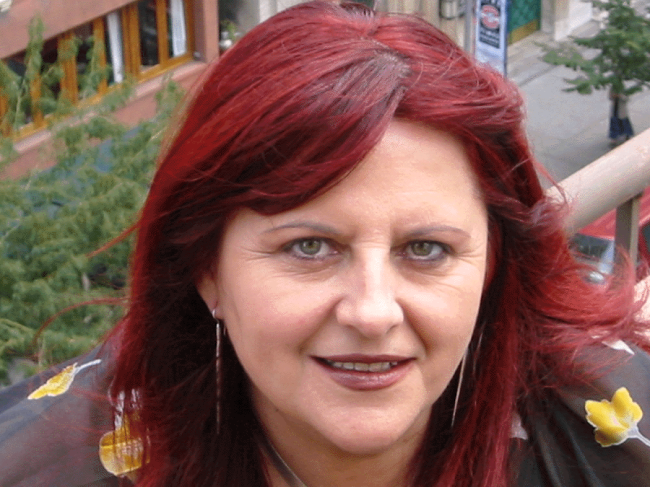 Nacida en Linares el 18 de octubre de 1949, inicia sus estudios universitarios en Granada, aunque se licenció en Filología Hispánica por la Universidad Complutense de Madrid en 1971. Doctora en Filología Románica por la Universidad de Granada en diciembre de 1975, su tesis doctoral versó sobre las revistas poéticas durante el franquismo. Marchó a Fez junto a su marido, Bernabé López, especialista en Historia y Cultura Árabe, en 1974. Fanny Rubio enseña durante dos cursos en la Universidad de Fez. En el curso 1976-77 fue profesora adjunta contratada por la UNED de Madrid. Desde 1977 es profesora de la Complutense. Se casó en 1971 con Bernabé López García. Tiene una hija.En 1966 vio la luz su primer libro, Primeros poemas y en 1970 obtuvo el Premio de Poesía de la Universidad Complutense con su libro Acribillado amor. En esos años, ya en Granada, entra en contacto con el Partido Comunista de España y el sindicato Comisiones Obreras. En 1982 se desvincula del PCE, aunque no de su militancia sindical. Ese año publica Retracciones, libro de poemas de una época que termina.Viajó a Alemania en 1985 con un grupo de amigos y de esta experiencia nació su libro de poesía Dresde, publicado en (1990).  También asesora la serie documental de Televisión Española Esta es mi tierra, donde participan escritores.En 1998 publicó la novela El dios dormido.Su novela El hijo del aire (2001) forma parte de una trilogía dedicada a recuperar la memoria contemporánea y aborda el tema de las desapariciones de la dictadura argentina. Fue llevada al teatro por José Luis Fernández y el grupo Escalinata Teatro de Jaén en 2002.Fanny Rubio fue nombrada directora del Instituto Cervantes de Roma en mayo de 2006, a propuesta de su director. En 2009 recibió la Encomienda de Isabel la Católica por su labor fuera de España.En 2006 denuncia el maltrato del Ayuntamiento de Valencia con los restos mortales de sus abuelos, enterrados en el cementerio civil de la localidad. En junio firma una carta, junto a otros intelectuales progresistas, en la que piden al Papa para que medie en la protección de la fosa común de Valencia.Destaca en su obra un feminismo original que poco tiene que ver con el feminismo al uso. Fanny Rubio ha investigado el cambio dado por la mujer de objeto de representación a sujeto con personalidad propia, cambio experimentado en todos los órdenes de nuestra sociedad. Y ha querido mostrar cómo, a lo largo de la Historia de la Literatura, el sujeto femenino toma un lenguaje desterritorializado. Con motivo del centenario de la publicación del Quijote, dirigió el estudio El Quijote en clave de mujeres, que recoge casi una veintena de ensayos sobre el papel de la mujer en esta obra. En una conferencia afirmó: "Miguel de Cervantes fue un preilustrado y un referente de libertad para las mujeres"Comprensión escrita:1.- ¿Dónde y cuando nace Fanny Rubio?_____________________________________________2.- ¿Qué estudios cursa? ¿Dónde?_____________________________________________________________________________________________________________3.- ¿En qué Universidad extranjera trabaja durante dos cursos?_______________________________________4.- ¿Qué premio consigue en 1970 con su libro “Acribillado amor”?_____________________________________________________________________________________5.- ¿En qué sindicato milita?________________________6.- ¿De qué serie documental de Televisión Española es asesora?______________________________________7.- ¿Sabrías decir de qué famoso Instituto fue nombrada directora en mayo de 2006?_____________________________________________________________________8.- ¿Qué afirmó en una conferencia sobre Miguel de Cervantes?_________________________________________________________________________________Expresión escrita.1.- Escribe en la tabla palabras que tengan los siguientes grupos de letras.2.  Completa con ‘r’ o ‘rr’.cama...ón   /   pe….o   /   …atón   /   ma.…ón   /   comedo…   /   cana….io   /   ca….a/   tenedo…   /   …amón   /   guita….a   /   ce….eza   /   flo...es   /   me….ienda   /   …ío3. Escribe cinco palabras que sean:- Monosílabas (palabras formadas por una sílaba)___________________________________________- Bisílabas (palabras formadas por dos sílabas)____________________________________________- Trisílabas (palabras formadas por tres sílabas)_____________________________________________- Polisílabas (palabras formadas por más de tres sílabas)_____________________________________________MATEMÁTICAS1.- Escribe los números anterior y posterior de las siguientes cantidades:_____709_____       _____130____     _____900 ___________232_____    _____328______       ___599 ______2.- Realiza las siguientes operaciones:1.327 + 5.204 + 7.492 =9.081 – 2.395 =79.485 x 23 =69.217: 4 =3.- Escribe los siguientes números.- Ciento cuarenta y nueve:_________________- Mil setecientos once:___________________- Novecientos uno:______________________- Cinco mil quinientos cincuenta y cinco:_______- Seis mil trescientos diez:________________4.- Suma 4 desde 0 hasta 200.0 - 4 - 8 - 12 - _____________________________________________________________________________________________________________________________________________________________________5.- ProblemasMi hermano tiene 325,5 metros de cuerda, y son 50,40 metros menos de los que tengo yo. ¿Cuántos metros de cuerda tenemos entre los dos?Una calle mide 750 m de larga, ¿cuántos metros se deben añadir para que mida 1 km de larga?Voy al supermercado y compro 5 kilos de patatas a 1,20, 3 kilos de tomates a 2,30 euros el kilo y un kilo de carne a 8 euros. ¿Cuánto dinero me he gastado? Si seis panes pesan 1.590 gramos, ¿cuánto pesarán cinco panes?Tengo un álbum con 16 páginas y en cada una caben 12 cromos. He pegado 135 cromos. ¿Cuántos me faltan para completar el álbum?El adjetivo es la palabra que expresa cualidades del sustantivo. Ejemplo: persona inteligente234567895 X6 X8 X7 X9 Xnúmerose lee302Trescientos dos1065Mil ochocientos noventa9109Mil doscientos sietePalabras conbrPalabras confrPalabras  congrpalabras concr